УКРАЇНАПОЧАЇВСЬКА  МІСЬКА  РАДАВИКОНАВЧИЙ КОМІТЕТР І Ш Е Н Н Явід     червня  2021 року                                                                       № проектПро виділення одноразовоїгрошової допомоги гр. Сікало О.І.              Розглянувши заяву жительки с. Комарівка, вул. Шевченка, 39 гр. Сікало Олександри Ігорівни,   яка  просить виділити одноразову грошову допомогу  та керуючись Законом України «Про місцеве самоврядування в Україні», Положенням про надання одноразової адресної матеріальної допомоги малозабезпеченим верствам населення Почаївської міської територіальної громади, які опинилися в складних життєвих обставинах, затвердженого рішенням виконавчого комітету № 164 від 19 жовтня 2016 року  на виконання Програми «Турбота»,  виконавчий комітет міської ради                                                     В и р і ш и в:Виділити одноразову грошову допомогу гр. Сікало Олександрі Ігорівні  в   розмірі 500 (п’ятсот)  гривень.Відділу бухгалтерського обліку та звітності міської ради перерахувати гр. Сікало Олександрі Ігорівні    одноразову грошову  допомогу.Лівінюк В.П.Бондар Г.В..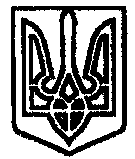 